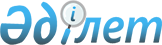 О внесении изменения и дополнений в постановление акимата Павлодарской области от 8 апреля 2008 года N 78/4 "Об утверждении перечня объектов коммунальной собственности, подлежащих приватизации"
					
			Утративший силу
			
			
		
					Постановление акимата Павлодарской области от 5 мая 2009 года N 107/8. Зарегистрировано Департаментом юстиции Павлодарской области 29 мая 2009 года за N 3137. Утратило силу постановлением акимата Павлодарской области от 30 июня 2011 года N 112/5      Сноска. Утратило силу постановлением акимата Павлодарской области от 30.06.2011 N 112/5.

      В соответствии с подпунктом 2) пункта 1 статьи 27 Закона Республики Казахстан от 23 января 2001 года "О местном государственном управлении и самоуправлении в Республике Казахстан", пунктом 3 статьи 5 Закона Республики Казахстан от 23 декабря 1995 года "О приватизации", постановлением Правительства Республики Казахстан от 21 сентября 1999 года N 1431 "Вопросы приватизации объектов коммунальной собственности" акимат области ПОСТАНОВЛЯЕТ: 



      1. Внести в постановление акимата Павлодарской области от 8 апреля 2008 года N 78/4 "Об утверждении перечня объектов коммунальной собственности, подлежащих приватизации" (зарегистрировано в реестре государственной регистрации нормативных правовых актов за N 3111, опубликовано в газетах "Сарыарқа самалы" 5 июня 2008 года, N 61, "Звезда Прииртышья" 6 мая 2008 года, N 49), постановление акимата Павлодарской области от 17 февраля 2009 года N 40/3 "О внесении изменения и дополнений в постановление акимата Павлодарской области от 8 апреля 2008 года N 78/4 "Об утверждении перечня объектов коммунальной собственности, подлежащих приватизации" (зарегистрировано в реестре государственной регистрации нормативных правовых актов за N 3132, опубликовано в газетах "Сарыарқа самалы" 21 марта 2009 года, N 34, "Звезда Прииртышья" 21 марта 2009 года, N 33), следующие изменение и дополнения: 

      в приложении к указанному постановлению: 



      в пункте 35 графу 3 изложить в следующей редакции: 

      "город Павлодар (на балансе ГУ "Павлодарская областная инфекционная больница")"; 



      приложение к указанному постановлению дополнить пунктами 291 - 410 согласно приложению к настоящему постановлению. 



      2. Настоящее постановление вводится в действие по истечении десяти календарных дней после дня его первого официального опубликования. 



      3. Контроль за выполнением данного постановления возложить на заместителя акима области Скляра Р.В. Аким области                                     Б. Сагинтаев 

Приложение 

к постановлению акимата 

Павлодарской области 

от 5 мая 2009 года N 107/8 
					© 2012. РГП на ПХВ «Институт законодательства и правовой информации Республики Казахстан» Министерства юстиции Республики Казахстан
				1 
2 
3 
291 Автомашина Nissan Maxima, государственный номер S106КР, 1997 года выпуска город Павлодар (на балансе ГУ "Департамент внутренних дел Павлодарской области") 292 Автомашина ВАЗ-21060, государственный номер S 048КР, 2001 года выпуска город Павлодар (на балансе ГУ "Департамент внутренних дел Павлодарской области") 293 Автомашина ГАЗ-53, государственный номер S 963АС, 1991 года выпуска город Павлодар (на балансе ГУ "Департамент внутренних дел Павлодарской области") 294 Автомашина ВАЗ-2110, государственный номер S 411КР, 1996 года выпуска город Павлодар (на балансе ГУ "Департамент внутренних дел Павлодарской области") 295 Автомашина ВАЗ-21053, государственный номер S 418КР, 1999 года выпуска город Павлодар (на балансе ГУ "Департамент внутренних дел Павлодарской области") 296 Автомашина ВАЗ-21053, государственный номер S 413КР, 1999 года выпуска город Павлодар (на балансе ГУ "Департамент внутренних дел Павлодарской области") 297 Автомашина ВАЗ-21061, государственный номер S 406КР, 1999 года выпуска город Павлодар (на балансе ГУ "Департамент внутренних дел Павлодарской области") 298 Автомашина ВАЗ-21053, государственный номер S 419КР, 1999 года выпуска город Павлодар (на балансе ГУ "Департамент внутренних дел Павлодарской области") 299 Автомашина ВАЗ-2109, государственный номер S 660КР, Н.У. года выпуска город Павлодар (на балансе ГУ "Департамент внутренних дел Павлодарской области") 300 Автомашина ВАЗ-21093, государственный номер S 421КР, 1997 года выпуска город Павлодар (на балансе ГУ "Департамент внутренних дел Павлодарской области") 301 Автомашина ГАЗ-31029, государственный номер S 313КР, 1993 года выпуска город Павлодар (на балансе ГУ "Северный отдел внутренних дел города Павлодара") 302 Автомашина ВАЗ-21060, государственный номер S319КР, 1998 года выпуска город Павлодар (на балансе ГУ "Северный отдел внутренних дел города Павлодара") 303 Автомашина УАЗ-31512, государственный номер 87-18 ПАА, 1993 года выпуска город Павлодар (на балансе ГУ "Северный отдел внутренних дел города Павлодара") 304 Автомашина УАЗ-31512, государственный номер 87-20 ПАА, 1993 года выпуска город Павлодар (на балансе ГУ "Северный отдел внутренних дел города Павлодара") 305 Автомашина ГАЗ-31029, государственный номер S 288КР, 1993 года выпуска город Павлодар (на балансе ГУ "Южный отдел внутренних дел города Павлодара") 306 Автомашина УАЗ-315126, государственный номер S 275КР, 1995 года выпуска город Павлодар (на балансе ГУ "Южный отдел внутренних дел города Павлодара") 307 Автомашина УАЗ-315126, государственный номер S 269КР, 1995 года выпуска город Павлодар (на балансе ГУ "Южный отдел внутренних дел города Павлодара") 308 Автомашина ГАЗ-31029, государственный номер S 266КР, 1994 года выпуска город Павлодар (на балансе ГУ "Южный отдел внутренних дел города Павлодара") 309 Автомашина ВАЗ-2106, государственный номер S 273КР, 1998 года выпуска город Павлодар (на балансе ГУ "Южный отдел внутренних дел города Павлодара") 310 Автомашина ВАЗ-21061, государственный номер S 267КР, 1999 года выпуска город Павлодар (на балансе ГУ "Южный отдел внутренних дел города Павлодара") 311 Автомашина ВАЗ-21065, государственный номер S 265КР, 1998 года выпуска город Павлодар (на балансе ГУ "Южный отдел внутренних дел города Павлодара") 312 Автомашина УАЗ-31512, государственный номер S 268КР, 1999 года выпуска город Павлодар (на балансе ГУ "Южный отдел внутренних дел города Павлодара") 313 Автомашина ГАЗ-31029, государственный номер S 671КР, 1994 года выпуска город Аксу (на балансе ГУ "Отдел внутренних дел города Аксу") 314 Автомашина УАЗ-3962, государственный номер S 682КР, 1997 года выпуска город Аксу (на балансе ГУ "Отдел внутренних дел города Аксу") 315 Автомашина ВАЗ-2106, государственный номер S 673КР, 1995 года выпуска город Аксу (на балансе ГУ "Отдел внутренних дел города Аксу") 316 Автомашина УАЗ-31512-10, государственный номер S678КР, 1995 года выпуска город Аксу (на балансе ГУ "Отдел внутренних дел города Аксу") 317 Автомашина ВАЗ-2105, государственный номер S144АС, 1996 года выпус-ка город Аксу (на балансе ГУ "Отдел внутренних дел города Аксу") 318 Мотоцикл ИМЗ-8903, государственный номер 50-52 ПАВ, 1988 года выпуска город Аксу (на балансе ГУ "Отдел внутренних дел города Аксу") 319 Мотоцикл ИМЗ-8903, государственный номер 92-05 ПАВ, 1989 года выпуска город Аксу (на балансе ГУ "Отдел внутренних дел города Аксу") 320 Мотоцикл ИМЗ-8103-10, государственный номер 90-93 ПАВ, 1991 года выпуска город Аксу (на балансе ГУ "Отдел внутренних дел города Аксу") 321 Автомашина ГАЗ-310290, государственный номер S 695КР, 1993 года выпуска Актогайский район (на балансе ГУ "Отдел внутренних дел Актогайского района") 322 Автомашина ВАЗ-2109, государственный номер S565КР, 1992 года выпуска Баянаульский район (на балансе ГУ "Отдел внутренних дел Баян аульского района") 323 Автомашина ВАЗ-2121, государственный номер S 568КР, 1992 года выпуска Баянаульский район (на балансе ГУ "Отдел внутренних дел Баян аульского района") 324 Автомашина ВАЗ-2121, государственный номер S571КР, 1992 года выпуска Баянаульский район (на балансе ГУ "Отдел внутренних дел Баянаульского района") 325 Мотоцикл Днепр-16, государственный номер 37-02 ПАВ, 1990 года выпуска Баянаульский район (на балансе ГУ "Отдел внутренних дел Баянаульского района") 326 Автомашина ВАЗ-2121, государственный номер S 039АС, 1989 года выпуска Баянаульский район (на балансе ГУ "Отдел внутренних дел Баянаульского района") 327 Автомашина ВАЗ-2107, государственный номер S 657КР, 1991 года выпуска Иртышский район (на балансе ГУ "Отдел внутренних дел Иртышского района") 328 Автомашина УАЗ-31512, государственный номер S 669КР, 1996 года выпуска Иртышский район (на балансе ГУ "Отдел внутренних дел Иртышского района") 329 Автомашина УАЗ-315126, государственный номер S 705КР, 1996 года выпуска Иртышский район (на балансе ГУ "Отдел внутренних дел Иртышского района") 330 Автомашина ВАЗ-21043, государственный номер S 703КР, 1993 года выпуска Иртышский район (на балансе ГУ "Отдел внутренних дел Иртышского района") 331 Автомашина ВАЗ-2107, государственный номер S 535КР, 1995 года выпуска Железинский район (на балансе ГУ "Отдел внутренних дел Железинского района") 332 Автомашина ВАЗ-2121, государственный номер S 539КР, 1993 года выпуска Железинский район (на балансе ГУ "Отдел внутренних дел Железинского района") 333 Автомашина УАЗ-3962, государственный номер S 643КР, 1993 года выпуска Качирский район (на балансе ГУ "Отдел внутренних дел Качирского района") 334 Автомашина УАЗ-31512, государственный номер S 644КР, 1999 года выпуска Качирский район (на балансе ГУ "Отдел внутренних дел Качирского района") 335 Автомашина ВАЗ-21063, государственный номер S 646КР, 1994 года выпуска Качирский район (на балансе ГУ "Отдел внутренних дел Качирского района") 336 Автомашина ВАЗ-2121, государственный номер S 637КР, 1989 года выпуска Качирский район (на балансе ГУ "Отдел внутренних дел Качирского района") 337 Автомашина ВАЗ-2109, государственный номер S 640КР, 1992 года выпуска Качирский район (на балансе ГУ "Отдел внутренних дел Качирского района") 338 Автомашина УАЗ-31512, государственный номер S 651КР, 1996 года выпуска Лебяжинский район (на балансе ГУ "Отдел внутренних дел Лебяжинского района") 339 Автомашина ВАЗ-2106, государственный номер S 649КР, 1995 года выпуска Лебяжинский район (на балансе ГУ "Отдел внутренних дел Лебяжинского района") 340 Автомашина УАЗ-31514, государственный номер S 653КР, 1995 года выпуска Лебяжинский район (на балансе ГУ "Отдел внутренних дел Лебяжинского района") 341 Автомашина УАЗ-31512-10, государственный но-мер S 654КР, 1996 года выпуска Лебяжинский район (на балансе ГУ "Отдел внутренних дел Лебяжинского района") 342 Автомашина УАЗ-31512, государственный номер S 629КР, 1996 года выпуска Майский район (на балансе ГУ "Отдел внутренних дел Майского района") 343 Автомашина ВАЗ-21063, государственный номер S 586КР, 1993 года выпуска Успенский район (на балансе ГУ "Отдел внутренних дел Успенского района") 344 Автомашина УАЗ-3303, государственный номер S 584КР, 1993 года выпуска Успенский район (на балансе ГУ "Отдел внутренних дел Успенского района") 345 Автомашина ГАЗ-31029, государственный номер S 587КР, 1993 года выпуска Успенский район (на балансе ГУ "Отдел внутренних дел Успенского района") 346 Автомашина УАЗ-31512, государственный номер S 576КР, 1996 года выпуска Щербактинский район (на балансе ГУ "Отдел внутренних дел Щербактинского района") 347 Автомашина УАЗ-31512, государственный номер S 574КР, 1996 года выпуска Щербактинский район (на балансе ГУ "Отдел внутренних дел Щербактинского района") 348 Автомашина ВАЗ-2105, S550КР, 1996 года выпуска Павлодарский район (на балансе ГУ "Отдел внутренних дел Павлодарского района") 349 Автомашина ВАЗ-21083, государственный номер S 552КР, 1993 года выпуска Павлодарский район (на балансе ГУ "Отдел внутренних дел Павлодарского района") 350 Автомашина ВАЗ-21051, государственный номер S 556КР, 1992 года выпуска Павлодарский район (на балансе ГУ "Отдел внутренних дел Павлодарского района") 351 Мотоцикл ИМЗ-8903, государственный номер 65-06 ПАА, 1987 года выпуска Павлодарский район (на балансе ГУ "Отдел внутренних дел Павлодарского района") 352 Автомашина КАМАЗ Ко-505, государственный номер S031ЕК, 1984 года выпуска город Экибастуз (на балансе ГУ "Отдел финансов акимата города Экибастуза") 353 Автомашина УРАЛ-5557, государственный номер S029ЕК, 1993 года выпуска город Экибастуз (на балансе ГУ "Отдел финансов акимата города Экибастуза") 354 Автомашина УРАЛ-4320 НЗас, государственный номер S023ЕК, 1993 года выпуска город Экибастуз (на балансе ГУ "Отдел финансов акимата города Экибастуза") 355 Автомашина ГАЗ САЗ-3507, государственный номер S035ЕК, 1992 года выпуска город Экибастуз (на балансе ГУ "Отдел финансов акимата города Экибастуза") 356 Автомашина УАЗ-3303, государственный номер S033ЕК, 1994 года выпуска город Экибастуз (на балансе ГУ "Отдел финансов акимата города Экибастуза") 357 Автомашина РАФ-2203-01, государственный номер S161ЕК, 1992 года выпуска город Экибастуз (на балансе ГУ "Отдел финансов акимата города Экибастуза") 358 Автомашина ГАЗ-3307, государственный номер S 019ЕК, 1993 года выпуска город Экибастуз (на балансе ГУ "Отдел финансов акимата города Экибастуза") 359 Автомашина КАВЗ-685, государственный номер S275VS, 1979 года выпуска город Экибастуз (на балансе ГУ "Отдел финансов акимата города Экибастуза") 360 Автомашина УРАЛ-42112 Нзас, государственный номер S763ВО, 1994 года выпуска город Экибастуз (на балансе ГУ "Отдел финансов акимата города Экибастуза") 361 Автомашина ЗИЛ-131 н, государственный номер S172ЕК, 1990 года выпуска город Экибастуз (на балансе ГУ "Отдел финансов акимата города Экибастуза") 362 Автомашина ЗИЛ-431412, государственный номер S028ЕК, 1993 года выпуска город Экибастуз (на балансе ГУ "Отдел финансов акимата города Экибастуза") 363 Автомашина УРАЛ-43204а, государственный номер S032 ЕК, 1993 года выпуска город Экибастуз (на балансе ГУ "Отдел финансов акимата города Экибастуза") 364 Автомашина МАЗ-5551, государственный номер S024ЕК, 1992 года выпуска город Экибастуз (на балансе ГУ "Отдел финансов акимата города Экибастуза") 365 Автомашина МАЗ-5551, государственный номер S 154ЕК, 1992 года выпуска город Экибастуз (на балансе ГУ "Отдел финансов акимата города Экибастуза") 366 Автомашина ЗИЛ-131, государственный номер S021ЕК, 1989 года выпуска город Экибастуз (на балансе ГУ "Отдел финансов акимата города Экибастуза") 367 Автомашина ГАЗ-3301, государственный номер S026ЕК, 1993 года выпуска город Экибастуз (на балансе ГУ "Отдел финансов акимата города Экибастуза") 368 Автомашина КРАЗ-250, государственный номер S022ЕК, 1989 года выпуска город Экибастуз (на балансе ГУ "Отдел финансов акимата города Экибастуза") 369 Автомашина ЛАЗ-42021, государственный номер S146ЕК, 1988 года выпуска город Экибастуз (на балансе ГУ "Отдел финансов акимата города Экибастуза") 370 Автомашина ЗИЛ-431412, государственный номер S128ЕК, 1993 года выпуска город Экибастуз (на балансе ГУ "Отдел финансов акимата города Экибастуза") 371 Трактор гусеничный Т-170, государственный номер 583 ТSЕА, 1993 года выпуска город Экибастуз (на балансе ГУ "Отдел финансов акимата города Экибастуза") 372 Трактор колесный Т-40, государственный номер 585 ТSЕА, 1991 года выпуска город Экибастуз (на балансе ГУ "Отдел финансов акимата города Экибастуза") 373 Трактор колесный МТЗ-82, государственный номер 764 ТSДА, 1995 года выпуска город Экибастуз (на балансе ГУ "Отдел финансов акимата города Экибастуза") 374 Экскаватор ЭО-2629, государственный номер 677 ТSЕА, 1993 года выпуска город Экибастуз (на балансе ГУ "Отдел финансов акимата города Экибастуза") 375 Экскаватор ЭО-4321, государственный номер 673 ТSЕА, 1996 года выпуска город Экибастуз (на балансе ГУ "Отдел финансов акимата города Экибастуза") 376 Погрузчик колесный ТО-186, государственный номер 499 ТSFА, 1988 года выпуска город Экибастуз (на балансе ГУ "Отдел финансов акимата города Экибастуза") 377 Прицеп ЧМЗАП-9839900, 1993 года выпуска город Экибастуз (на балансе ГУ "Отдел финансов акимата города Экибастуза") 378 Автомашина Газ-53-12, государственный номер 55-71 ПАО, 1990 года выпуска Успенский район (на балансе ГУ  "Отдел культуры и развития языков Успенского района") 379 Автомашина 12М-02, государственный номер 76-86 ПАН, 1989 года выпуска Успенский район (на балансе ГУ  "Отдел культуры и развития языков Успенского района") 380 Автобус Маn-362, государственный номер S400 ВЕ, 1987 года выпуска город Павлодар (на балансе КГКП "Ледовый дворец "Астана") 381 Автобус КВЗ-651, государственный номер 11-96 ПАЗ, 1972 года выпуска Успенский район (на балансе КГКП "ДЮСШ Успенского района") 382 Автомашина Ваз-21061, государственный номер S423АL, 1992 года выпуска город Павлодар (на балансе ГУ "Павлодарский областной противо-туберкулезный диспансер") 383 Автомашина М-214121, государственный номер S147DА, 1990 года выпуска город Павлодар (на балансе ГУ "Павлодарский областной противо-туберкулезный диспансер") 384 Автомашина Уаз-3152, государственный номер S437VР, 1990 года выпуска город Павлодар (на балансе ГУ "Павлодарский областной противо-туберкулезный диспансер") 385 Автомашина Раф-22031-01, государственный номер S438VР, 1989 года выпуска город Павлодар (на балансе ГУ "Павлодарский областной противо-туберкулезный диспансер") 386 Автомашина Уаз-469 Б2, государственный номер 2443ПАА, 1985 года выпуска Лебяжинский район (на балансе КГКП "Врачебная амбулатория села Бескарагай") 387 Автомашина Раф-22031, государственный номер 9544ПАМ, 1987 года выпуска Лебяжинский район (на балансе КГКП "Врачебная амбулатория села Черное") 388 Автомашина Уаз-452, государственный номер S957VR, 1989 года выпуска Качирский район (на балансе КГКП "Врачебная амбулатория села Октябрьское") 389 Автомашина Газ-2411, государственный номер S152SV, 1991 года выпуска город Павлодар (на балансе ГУ "Центральная библиотечная система города Павлодара") 390 Автомашина ИЖ-2715, государственный номер S298ВН, 1993 года выпуска город Павлодар (на балансе КГКП "Павлодарский колледж транспорта и коммуникаций") 391 Автомашина ГАЗ-5205, государственный номер 0542 ПАМ, 1985 года выпуска город Павлодар (на балансе КГКП "Павлодарский колледж транспор-та и коммуникаций") 392 Автомашина ГАЗ-31029, государственный номер S608АН, 1993 года выпуска город Павлодар (на балансе КГКП "Павлодарский колледж транспорта и коммуникаций") 393 Автомашина ГАЗ-5310, государственный номер S335ВТ, 1984 года выпуска Железинский район (на балансе ГУ "Железинский профессиональный лицей N 20") 394 Автомашина ГАЗ-5204, государственный номер 93-72ПАЛ, 1982 года выпуска Железинский район (на балансе ГУ "Железинский профессиональный лицей N 20") 395 Трактор гусеничный ДТ-75, государственный номер 883 ТSЕА, 1986 года выпуска Железинский район (на балансе ГУ "Железинский профессиональный лицей N 20") 396 Трактор колесный МТЗ-80, государственный но-мер 892 ТSЕА, 1988 года выпуска Железинский район (на балансе ГУ "Железинский профессиональный лицей N 20") 397 Трактор колесный ЮМЗ-6КЛ, государственный номер 9897 ТSЕА, 1986 года выпуска Железинский район (на балансе ГУ "Железинский профессиональный лицей N 20") 398 Комбайн СК-5А "Нива", государственный номер 900 ТSЕА, 1984 года выпуска Железинский район (на балансе ГУ "Железинский профессиональный лицей N 20") 399 Комбайн СК-5А "Нива", государственный номер 901 ТSЕА, 1984 года выпуска Железинский район (на балансе ГУ "Железинский профессиональный лицей N 20") 400 Автобус "Drogmoller", государственный номер S 524 ВТ, 1981 года выпуска Павлодарский район, село Мичурино (на балансе ГУ "Детский дом семейного типа") 401 Автобус Кавз, государственный номер S 769 VR, 1993 года выпуска Павлодарский район (балансе ГУ "Аппарат акима Мичуринского сельского округа") 402 Автомашина Газ Саз-53, государственный номер S 098 VР, 1991 года выпуска Павлодарский район (на балансе ГУ "Аппарат акима Заринского сельского округа Павлодарского района") 403 Автобус Кавз-3976 государственный номер S 206-ВR, 1993 года выпуска Павлодарский район (на балансе ГУ "Аппарат акима Заринского сельского округа Павлодарского района") 404 Автомашина Газ Саз-3507, государственный номер 6389ПАН, 1989 года выпуска Павлодарский район (на балансе ГУ "Аппарат акима Кенеского сельского округа Павлодарского района") 405 Автомашина Маз-412, государственный номер 87-30 ПАА, 1993 года выпуска Павлодарский район (на балансе ГУ "Аппарат акима Кенеского сельского округа Павлодарского района") 406 Автобус Кавз-3976, государственный номер 8391 ПАА, 1993 года выпуска Павлодарский район (на балансе ГУ "Аппарат акима Кенеского сельского округа Павлодарского района") 407 Автомашина АЗЛК-21412, государственный номер 6519ПАА, 1992 года выпуска Павлодарский район (на балансе ГУ "Отдел физической культуры и спорта Павлодарского района") 408 Автомашина ГАЗ-52, государственный номер 4043 ПАН, 1971 года выпуска город Павлодар (на балансе ГУ "Профессиональный лицей N 13") 409 Автомашина ГАЗ-5205, государственный номер 9668 ПАЛ, 1985 года выпуска город Павлодар (на балансе ГУ "Профессиональный лицей N 13") 410 Нежилые помещения общей площадью 143,6 м2 Майский район, село Коктобе, улица Абылайхана, дом 35 (на балансе ГУ "Отдел жилищно-коммунального хозяйства, пассажирского транспорта и автомобильных дорог Майского района") 